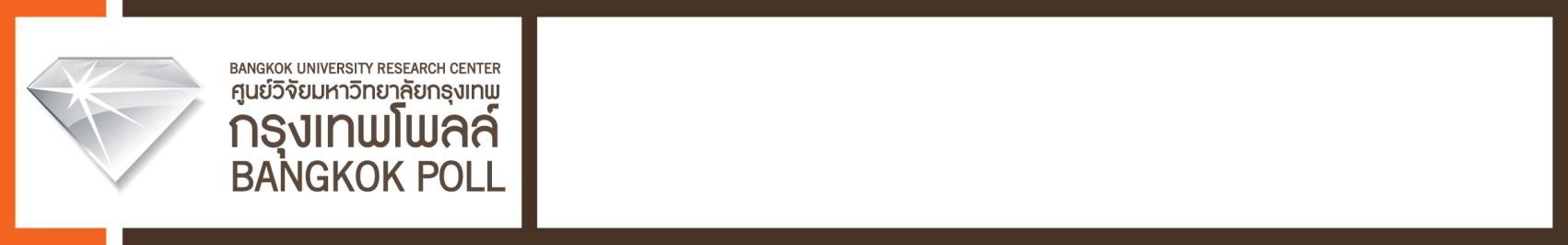 ผลสำรวจเรื่อง “คนกรุงปฏิบัติตนอย่างไร...ช่วงเข้าพรรษา”กรุงเทพโพลล์โดยศูนย์วิจัยมหาวิทยาลัยกรุงเทพสำรวจความคิดเห็นประชาชนเรื่อง“คนกรุงปฏิบัติตนอย่างไร...ช่วงเข้าพรรษา”โดยเก็บข้อมูลพุทธศาสนิกชนที่อยู่ในกรุงเทพมหานคร จำนวน 1,194 คนได้ผลสำรวจดังนี้เมื่อถามความเห็นว่า ปัจจุบันพุทธศาสนิกชนในกรุงเทพฯ ห่างไกลจากการเข้าวัดทำบุญฟังเทศน์ฟังธรรมหรือไม่ พบว่าร้อยละ 45.5 คิดว่ายังใกล้ชิดกันเหมือนเดิมรองลงมาร้อยละ 39.9 คิดว่าห่างไกลมากขึ้น และร้อยละ 14.6 ระบุว่าไม่แน่ใจสำหรับวันอาสาฬหบูชาและวันเข้าพรรษานี้ พุทธศาสนิกชนส่วนใหญ่ ร้อยละ 51.4 ระบุว่ามีแผนที่จะทำบุญ (เวียนเทียนถวายเทียนพรรษาและผ้าอาบน้ำฝน) รองลงมาร้อยละ 12.4 ระบุว่ามีแผนที่จะไปทำบุญพร้อมไปท่องเที่ยวด้วย และร้อยละ 9.5 มีแผนที่จะท่องเที่ยวหรือกลับภูมิลำเนาที่เหลือร้อยละ 26.7 ระบุว่าไม่มีแผนเพราะต้องทำงาน / ไม่ได้หยุดยาวส่วนสิ่งที่พุทธศาสนิกชนตั้งใจจะทำในช่วงเข้าพรรษาปีนี้ นั้น ร้อยละ 48.6 ระบุว่าจะทำบุญตักบาตรทุกวันพระช่วงเข้าพรรษา รองลงมาร้อยละ 35.2 ระบุว่า จะสวดมนต์นั่งสมาธิบ่อยขึ้น และร้อยละ 26.5 ระบุว่า จะไม่ดื่มเหล้าตลอด 3 เดือนเมื่อถามเฉพาะผู้ที่ดื่มสุราว่า จากที่ พล.อ.ประยุทธ์ จันทร์โอชา นายกรัฐมนตรีได้มอบคำขวัญ“รักษาชีวิตอย่าติดสุรา” ในกิจกรรม“ วันงดดื่มสุราแห่งชาติ”  ชวนคนไทยงดเหล้าตลอดเข้าพรรษาจะเข้าร่วมตามคำเชิญชวนหรือไม่อย่างไร ส่วนใหญ่ร้อยละ 87.0 จะเข้าร่วมตามคำเชิญชวน (โดยร้อยละ 36.8 คิดว่าจะงดแต่อาจดื่มเฉพาะงานสังสรรค์บางงานรองลงมาร้อยละ 32.2 คิดว่าจะงดตลอด 3 เดือนและร้อยละ 18.0 คิดว่าจะงดแต่อาจไม่ครบ 3 เดือน) ขณะที่ ร้อยละ 13.0 ระบุว่าจะไม่เข้าร่วมตามคำเชิญชวนและคิดว่าจะดื่มตามปกติสุดท้ายเมื่อถามความเห็นพุทธศาสนิกชนเกี่ยวกับหลักธรรมในราชสังคหวัตถุ 4 หรือหลักธรรมในการวางนโยบายปกครองบ้านเมือง ว่าอยากให้ พล.อ.ประยุทธ์ จันทร์โอชา นายกรัฐมนตรี และครม.ชุดใหม่ ยึดถือข้อใดมากที่สุดส่วนใหญ่ร้อยละ 36.2 เห็นว่าควรยึดหลักธรรมในข้อ สะสะเมธัง คือการบำรุงบ้านเมืองให้เจริญรุ่งเรืองทางเศรษฐกิจและเกษตรกรรมรองลงมาร้อยละ 29.3 เห็นว่าควรยึดหลักธรรมข้อ สัมมาปาสัง คือฉลาดในการแก้ปัญหาสังคมส่งเสริมอาชีพช่วยให้คนจนให้ตั้งตัวได้รายละเอียดดังต่อไปนี้1. ปัจจุบันคนกรุงเทพฯห่างไกลจากการเข้าวัดทำบุญฟังเทศน์ฟังธรรมหรือไม่2.  เมื่อถามว่า “มีแผนจะทำบุญหรือท่องเที่ยวในวันอาสาฬหบูชาและวันเข้าพรรษานี้หรือไม่ อย่างไร”3. สิ่งที่ตั้งใจจะทำในช่วงเข้าพรรษาปีนี้ 5 อันดับแรก คือ4. จากที่ พล.อ.ประยุทธ์ จันทร์โอชา นายกรัฐมนตรีได้มอบคำขวัญ “รักษาชีวิตอย่าติดสุรา” ในกิจกรรม“วันงดดื่มสุราแห่งชาติ” ชวนคนไทยงดเหล้าตลอดเข้าพรรษาจะเข้าร่วมตามคำเชิญชวนหรือไม่อย่างไร5.จากหลักธรรมที่ใช้ในการวางนโยบายในการปกครองและบริหารบ้านเมือง“ราชสังคหวัตถุ 4” ข้อที่อยากให้ พล.อ.ประยุทธ์ จันทร์โอชา นายกรัฐมนตรี และครม. ชุดใหม่ยึดถือมากที่สุดคือรายละเอียดการสำรวจวัตถุประสงค์การสำรวจ	เพื่อสำรวจความคิดเห็นของพุทธศาสนิกชนที่อยู่ในกรุงเทพฯ เกี่ยวกับ สิ่งที่ตั้งใจจะทำในช่วงเข้าพรรษา ตลอดจนหลักธรรมที่อยากบอกให้รัฐบาลยึดถือและนำไปปฏิบัติในการบริหารประเทศเพื่อสะท้อนมุมมองความคิดเห็นของประชาชนให้สังคมและผู้ที่เกี่ยวข้องได้รับทราบประชากรที่สนใจศึกษา	การสำรวจใช้การสุ่มตัวอย่างจากพุทธศาสนิกชนอายุ 18 ปี ขึ้นไป ที่อาศัยอยู่ในเขตกรุงเทพมหานครด้วยการสุ่มตัวอย่างแบบหลายขั้นตอน (Multi-Stage Sampling) โดยสุ่มเขตการปกครองทั้งเขตชั้นนอกชั้นกลางและชั้นในได้แก่เขตดอนเมือง ดินแดง ดุสิต ทวีวัฒนา ทุ่งครุ บางเขน บางซื่อ บางบอน บางพลัด บางรัก บึงกุ่ม ปทุมวัน ประเวศ ป้อมปราบฯ พญาไท พระนคร ภาษีเจริญ ราชเทวี ราษฎร์บูรณะ สวนหลวง และสาทรจากนั้นจึงสุ่มถนนและประชากรเป้าหมายที่จะสัมภาษณ์อย่างเป็นระบบได้กลุ่มตัวอย่างทั้งสิ้น 1,194คนความคลาดเคลื่อน (Margin of Error)	การประมาณการขนาดตัวอย่างมีขอบเขตของความคลาดเคลื่อน  3% ที่ระดับความเชื่อมั่น 95%วิธีการรวบรวมข้อมูล	ใช้การสัมภาษณ์แบบพบตัว (Face-to-face Interview) เครื่องมือที่ใช้ในการเก็บข้อมูลเป็นแบบสอบถามที่มีโครงสร้างแน่นอน ประกอบด้วยข้อคำถามแบบเลือกตอบ (Check List Nominal) จากนั้นคณะนักวิจัยได้นำแบบสอบถามทุกชุดมาตรวจสอบความถูกต้องสมบูรณ์ก่อนบันทึกข้อมูลและประมวลผลระยะเวลาในการเก็บข้อมูล	:  8-10 กรกฎาคม 2562วันที่เผยแพร่ผลสำรวจ :13 กรกฎาคม 2562ข้อมูลประชากรศาสตร์ศูนย์วิจัยมหาวิทยาลัยกรุงเทพ (กรุงเทพโพลล์)  โทร. 02-4073819 ต่อ 2897,2898E-mail: bangkokpoll@bu.ac.th      Website: http://bangkokpoll.bu.ac.thTwitter :  http://twitter.com/bangkok_poll  Facebook : https://facebook.com/bangkokpollคิดว่าห่างไกลมากขึ้นร้อยละ39.9คิดว่าใกล้ชิดกันอยู่เหมือนเดิมร้อยละ45.5ไม่แน่ใจร้อยละ14.6มีแผนที่จะทำบุญ (เวียนเทียนถวายเทียนพรรษาและผ้าอาบน้ำฝน)ร้อยละ51.4มีแผนที่จะไปทำบุญพร้อมไปท่องเที่ยวด้วย	ร้อยละ12.4มีแผนที่จะท่องเที่ยวหรือกลับภูมิลำเนาร้อยละ9.5ไม่มีแผนเพราะต้องทำงาน / ไม่ได้หยุดยาว/อยู่บ้านเฉยๆร้อยละ26.7ทำบุญตักบาตรทุกวันพระช่วงเข้าพรรษา	ร้อยละ48.6สวดมนต์ นั่งสมาธิ บ่อยขึ้น	ร้อยละ35.2ไม่ดื่มเหล้าตลอด 3 เดือน 	ร้อยละ26.5งดเว้นอบายมุขต่างๆร้อยละ20.0เดินสายทำบุญตามวัดต่างๆ 	ร้อยละ19.0เข้าร่วมตามคำเชิญชวน โดย.....ร้อยละ87.0		คิดว่าจะงดแต่อาจดื่มเฉพาะงานสังสรรค์บางงานร้อยละ 36.8	คิดว่าจะงดตลอด 3 เดือนร้อยละ 32.2		คิดว่าจะงดแต่อาจไม่ครบ 3 เดือน         ร้อยละ 18.0ไม่เข้าร่วมตามคำเชิญชวน คิดว่าจะดื่มตามปกติ ร้อยละ13.0สะสะเมธัง คือการบำรุงบ้านเมืองให้เจริญรุ่งเรืองทางเศรษฐกิจและ                 เกษตรกรรม        ร้อยละ36.2สัมมาปาสัง คือฉลาดในการแก้ปัญหาสังคมส่งเสริมอาชีพ ช่วยให้คนจนให้ตั้งตัวได้ร้อยละ29.3วาจาเปยยัง คือ การพูดตามความเป็นจริง และตามความเป็นธรรม มีวาจาที่ชวนฟัง ทำให้คนอยากร่วมแรงร่วมใจกันทำงานร้อยละ20.4ปุริสเมธัง คือ รู้จักเลือกใช้คน ให้ตรงกับตำแหน่งที่เหมาะสมส่งเสริมคนดีมีความสามารถร้อยละ14.1จำนวนร้อยละเพศ             ชาย60750.8            หญิง58749.2รวม1,194100.0อายุ            18 ปี - 30 ปี30125.2            31 ปี – 40 ปี24220.3            41 ปี – 50 ปี23419.6            51 ปี - 60 ปี23219.4            61 ปี ขึ้นไป18515.5รวม1,194100.0การศึกษา            ต่ำกว่าปริญญาตรี86272.2            ปริญญาตรี28824.2            สูงกว่าปริญญาตรี443.6                                 รวม1,194100.0อาชีพ	ลูกจ้างรัฐบาล847.0	ลูกจ้างเอกชน    34829.2	ค้าขาย/ ทำงานส่วนตัว/ เกษตรกร45438.0	เจ้าของกิจการ/ นายจ้าง  282.3	ทำงานให้ครอบครัว201.7	พ่อบ้าน/ แม่บ้าน/ เกษียณอายุ15613.1	นักเรียน/ นักศึกษา  756.3	ว่างงาน/ รอฤดูกาล/ รวมกลุ่ม292.4รวม1,194100.0